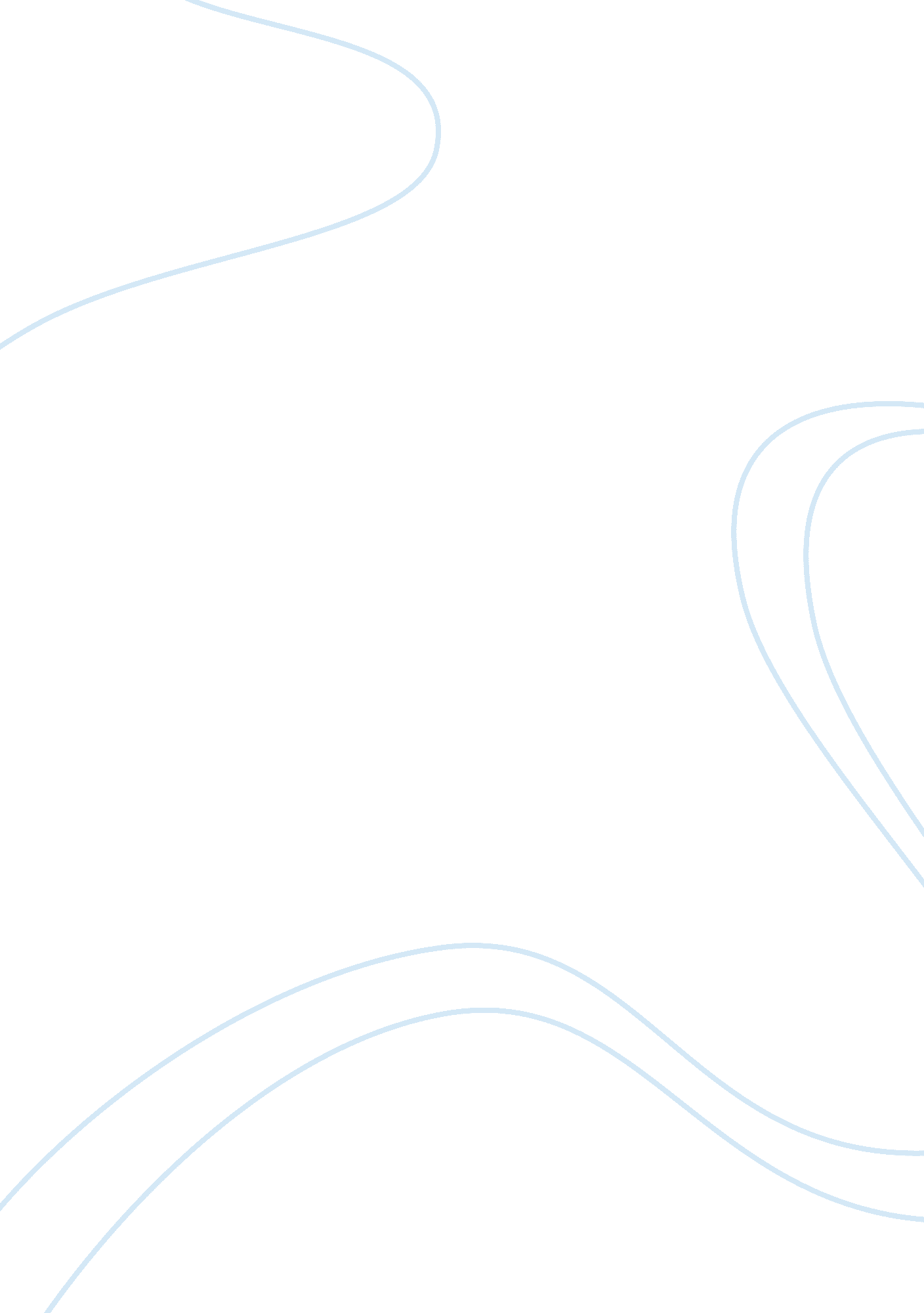 Fabrica italiana di automobile torino essayBusiness, Management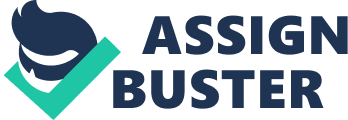 The undermentioned paper trades with the successful turnaround that Fiat has experienced since Sergio Marchionne became main executive of Fiat in 2004 and analyses to which widen this turnaround scheme corresponds to old literature written on this topic. The “ Fabrica Italiana di Automobile Torino” ( Fiat ) was founded on the 11th July 1899 among the members of the Board of Directors, Giovanni Agnelli stood out in the group of investors. In 1902 he became the Managing Director of the company, the name Agnelli will be associated with Fiat of all time since. In 1945 Giovanni Agnelli dies three yearss before a tribunal clears him of coaction with Mussolini during World War II. 1957 Fiat rolls out the Cinquecento ( 500 ) , the auto that puts Italy on wheels. More than three million are finally sold. In 1966 “ l’Avvocato” ( the attorney ) Gianni Agnelli, a grandson of the laminitis, becomes Fiat ‘ s president. 1969 Fiat buys commanding bets in Ferrari, shaper of Prime Minister rushing autos and Lancia. The company acquires clean Alfa Romeo and two old ages subsequently becomes Europe ‘ s largest car manufacturer. In 1992 Fiat adds Maserati to its portfolio, by 2002 its market portion stealing, Fiat, so 20 per centum owned by General Motors ( GM ) , is in problem. After Gianni Agnelli ‘ s decease in 2003, John Elkann, grandson of Gianni, becomes frailty president of the Fiat Group in 2000 and Sergio Marchionne is named main executive. ( Adapted from fiat. com & A ; Faris, 2007 )The research design for this study is based on qualitative informations collected in old researches and studies, since it is really hard to make primary research on this topic ; companies are non really concerted when it comes to portion inside schemes, so the study is based on secondary research. Past studies and articles have already outlined a successful turnaround at Fiat ; to mensurate the public presentation Fiat ‘ s portion monetary value compared to its rivals will be viewed at. The writer ‘ s purpose is to place if Mr. Marchionne turnaround scheme draws any analogues to past theories on turnaround schemes or if he has used a different attack. Useful information was collected from diaries, books, newspapers, web sites and company studies. A good definition for a turnaround state of affairs is given by Wyckoff and Hart ( 1986, cited in ST371 Lecture Notes, Turnaround ) they province that a “ turnaround state of affairss involves a failure that has led to a flood tide that requires near-term action to debar the prostration of a company or a division within a company” . Harmonizing to Harker ( 2001 ) company turnaround has been described as a two-stage procedure since the really early surveies of Schendelet al. , ( 1976, cited in Harker, 2001 ) , moreover turnaround research has progressively being viewed from a “ change management” position ( Pettigrew and Whipp, 1991, cited in Harker, 2001 ) . Johnson, Scholes and Whittington ( 2008 ) describe turnaround schemes as fortunes where the accent has to be on rapid Reconstruction, in the absence of which a concern could confront closing, enters terminal diminution or be taken over. They province that the accent is on velocity of alteration and rapid cost decrease and/ or gross coevals. Another theory that supports fast moving comes from Hofer & A ; Schendel ( 1978, ) p. 103 ) , they suggest to change by reversal the worsening luck of the concern involved every bit quickly as possible. Furthermore they add that sometimes these schemes are self-financing, and sometimes they require extracts of capital and other resources ” Nevertheless, Harker ( 2001 ) argues that past literature has suggested that the pick of turnaround scheme will be strongly influenced by the factors that caused the corporate diminution in the first topographic point ( Bibeault, 1982 ; Slatter, 1984 ; Grinyeret al. , 1988, cited in Harker, 2001 ) . Harmonizing to Slatter ( 75 per cent ) and Bibeault ( 66 per cent ) of turnaround efforts fail, they suggest that the “ quick-fix” solutions may be turn toing the incorrect jobs. Furthermore Harker quotes Robbins and Pearce ( 1992 cited in Harker, 2001 ) they suggest that “ retrenchment” has a favorable impact on company public presentation during a turnaround, irrespective of the cause of the house ‘ s jobs in diminution. Arogyaswamy et Al ( 1995 cited in Harker, 2001 ) writes that houses in add-on to retrenchment must besides pull off external stakeholders, internal clime and determination processed on order to stem corporate diminution. These elements coincide with some of the chief elements described by Johnson, Scholes and Whittington ( 2008 ) for successful turnaround schemes. These chief elements are described as follows: The purpose is to recover control over the deteriorating place. This requires a short-run focal point on cost decrease and/ or gross addition. The velocity in which these stairss are carried out and the focal point of managerial attending is important, moreover successful turnaround schemes besides focus on cut downing direct operational cost and on productiveness addition, less effectual attacks pay less attending to these and more on decrease of operating expenses. Management alterationsIncludes the debut of a new president and/ or main executive, every bit good as alterations in the board, in selling, gross revenues and finance, chief grounds are: * Old direction might be seen as the cause of the jobs by stakeholders. * Might be necessary to convey in directors with experience of turnarounds. * New directors from outside the administration might convey different attacks to the manner the administration has operated in the yesteryear. Deriving stakeholder support Poor quality of information may hold been provided to cardinal stakeholders. In a turnaround state of affairs it is critical that cardinal stakeholders, like Bankss or cardinal stockholder groups, and employees are kept clearly informed of the state of affairs and betterments as they are being made. Clarifying the mark market ( s ) Cardinal to turnaround success is guaranting clarity on the mark market or market sections most likely to bring forth hard currency and turn net incomes. A successful turnaround scheme involves acquiring closer to clients and bettering the flow of marketing information. Refocusing Clarifying the mark market besides provides the chance to discontinue or outsource merchandises and services that are non targeted on those markets, eating up direction clip for small return or non doing sufficient fiscal part. Fiscal Restructuring The fiscal construction of the administration may necessitate to be changed This typically involves altering the bing capital construction, raising extra finance or renegociating understandings with creditors, particularly Bankss. Prioritisation of betterment countries All of this requires the ability of direction to prioritize things that gibe speedy and important betterments. When Sergio Marchionne in 2004, at the goad of the Agnelli household, Fiat ‘ s dominant stockholder, who controls Fiat via IFIL, an investing house based in Turin, which holds a 30 per centum interest in Fiat. ( Adapted from The Economist, Apr. & A ; May 2008 ) became CEO of Fiat, Fiat was a “ laughing stock” as Marchionne wrote in the 2008 December issue of the Harvard Business Review ; since 2001 Fiat had non less than five different Chief executive officer and were losing 2m a twenty-four hours. ( Moya, 2009) The loss of 2 billion in autos dragged the whole Fiat group into a 1. billion loss in 2004. ( The Economist, Dec. 2005 ) Since 2001 Fiat had generated ? 8 billion in pre-tax losingss ( The Economist, Oct. 2005 ) and was about pushed into bankruptcy in 2002 ( Edmondson, Business Week2004 ) . When Marchionne took over, Fiat was an indisposed patient, with a net debt of ? 4. 4 billion and hard currency was fluxing out on a terrorization rate, besides a 3 billion exchangeable bond would fall due in September 2005 which would entitle the Bankss to change over their loan into Fiat portions if non paid back in hard currency. Marchionne, who was born in Italy but grew up in Canada and pass his whole grown up life outside of Italy, has an unimpeachably Anglo-Saxon attack to concern, as is his frequent usage of curses, demanding complete openness, fast communicating, and answerability ( he abhors corporate political relations and hierarchy ) ( The Economist, Apr. 2008 ) , foremost had to work out organizational jobs within Fiat ‘ s auto devising concern before he could cover with the issues mentioned above. Marchionne instantly realised that Fiat had a leading job which had to be changed, the province of the company was so bad that Marchionne felt he had no other opportunity but to move outright, he removed the Great Man theoretical account of leading that long had characterised Fiat and created a civilization where everyone was expected to take ( Marchionne, Harvard Business Review, 2008 ) , in an interview Marchionne said: “ The individual most of import thing was to level the organizational construction of Fiat. We tore it apart in 60 yearss, taking a big figure of leaders who had been at that place for a long clip and who represented an operating manner that lay outside any proper apprehension of market kineticss. We flattened out the construction and gave some comparatively immature people, in footings of both age and experience, a immense sum of scope. ” ( The Economist, Apr. 2008 ) . In December 2004 Marchionne went to Detroit to negociate the put option, which entitled the Fiat Group to sell its auto concern to GM, this contract dated from the two houses ‘ ill-fated” confederation in 2000 ( The Economist, Dec. 005 ) , he said that they had a contract, an exchange of a promise for a promise and that he was ready to continue his side of the promise. ( The Economist, Apr. 2008 ) . He used the commercial statement that the option represented value to Fiat group stockholders and so had its monetary value, since GM knew the deepness of its ain fiscal troubles, it was merely excessively expensive for GM to purchase and repair Fiat ( Golding, Financial Times, 2006 ) and instead than come ining a drawn-out conflict in American tribunals, GM stepped out of the trade by paying $ 2 billion. After the trade Marchionne said: “ When I signed the divorce, I had the sense that we had got our independency back, but there was besides the cognition that we ‘ d lost our lone parachute, which was dismaying for some people given how much money we were losing. But I now had the opportunity to run this concern and run it decently. If I had walked off without monetizing theGMput, I would non hold had the credibleness for the following stage. But more significantly, with $ 2 billion you can do a batch of little cars. ” With a positive mark from the GM divorce and analyst anticipating Fiat to do a pre-tax net income of over ? 1 billion Fiat could pay back the Bankss in late 2005 with aid of a rights issue. Besides, since 2003 Fiat had sold concerns deserving ? 10 billion, including finance operations and the large insurance company Toro Assiccurazioni ( Mackintosh, Financial Times2006 ) . After bracing the crisis, altering the direction, reconstituting the finance and holding regained stakeholders support, Marchionne ‘ s following undertaking was to resuscitate the trade name, one time he mentioned: “ We used to do excessively many ugly autos… We thought we had the right to make whatever we wanted. It was arrogance. ” Marchionne is n’t diffident to state that he orientates at Toyota since in his point of position they have the best solution when it comes to auto devising, he one time said that “ any effort at reinventing exterior of the Toyota form is idiotic. His first alteration was to convey the full group ‘ s styling divisions together ; the new creed was based on extravert and advanced styling, the same job existed with the technology, each trade name was run independently, similar sized autos with similar public presentation shared no constituents, an illustration was that merely two of 19 independently developed platforms shared the same warming, airing, and air-conditioning systems, the caput of technology ‘ s statement on this was that “ the client is merely interested that those systems work, whether it ‘ s the same between different autos he does n’t count, so electronic and other to the client unseeable parts will be shared by two-thirds on same sized autos and 85 % of Fiat Automobiles ‘ autos will portion merely four platforms in the hereafter. The company ‘ s pressing demand for fresh merchandises and the limited resources forced them to take hazards, so they developed their new autos entirely on computing machines and non in the conventional manner by doing a series of paradigms. The consequence was that they could cut down the clip from the “ design freeze” to production on the new autos to 18 month compared to 26 on past 1s. Additionally, Fiat focused on its advantage of holding a comparatively fuel efficient auto fleet, anticipating to hold a lower norm emanation than any other rival this puts them in a really strong place when the new European Union regulations on carbon-dioxide emanations come into force. To manifest sustainability, Marchionne created new partnerships in emerging states like China, India, Russia and Turkey, Fiat branded autos would be produced in those states and sold through local traders. At place in Italy Marchionne eschewed struggles with the brotherhoods by assuring non to shut workss, boost domestic production and signed the company ‘ s first contract with the smiths ‘ in ten old ages ” . ( Adapted from Faris, 2007 ) Another measure that is on Marchionne ‘ s program is to re-launch Alfa Romeo in America as he mentioned in an interview ( Reed, 2008 ) , Alfa was last sold in the U. S. market in 1995 ( McCrank, 2010 ) and at Fiat they strongly believe that it could be a successful return. In add-on they are refocusing on the British market, Baravalle, caput of Alfa Romeo says that Britain is a topographic point where in theory they have an unbelievable potency, at the minute they are merely selling about 6. 000 autos at that place but could sell 50. 000. He adds that Marchionne ‘ s challenge was, “ Tell me how to be No. 1 ; we can no longer hold an incremental doctrine. It has to be a policy of breakthroughs” . Equally much as Marchionne orientates at the manner how Toyota builds autos, he does n’t follow their selling schemes, when it comes to marketing Marchionne admires Apple, “ How much attention [ CEO Steve ] Jobs takes in fostering their topographic point in the market is merely phenomenal. We need to larn that. To make this immature stylish trade name Fiat has forged an understanding with IKEA to redesign Fiat ‘ s salesrooms, moreover since 2008 they sponsor the Yamaha racing squad in the MotoGP, the ground behind this is the squad ‘ s star driver, Valentino Rossi, he represents, the smile, winning, simpatico, simple, immature Italy ; precisely the Image that Fiat wants. In add-on they besides signed a three twelvemonth trade with Juventus Turin, the football nine with the largest fan base in Italy. “ We are seeking to transform Fiat from a popular trade name to a dad brand. ” says former caput of Fiat and Alfa Romeo Luca de Meo. [ 1 ] As portion of this new program Fiat has re-launched the Cinquecento, 50 old ages to the twenty-four hours after the original was introduced in 2007, with 500. 000 produced autos by March 2010 it has been a immense success for Fiat. ( Diehlman, 2010 ) ( Adapted from Faris, 2007 ) 